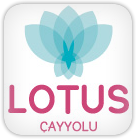 										      27 Şubat 2020Sayın Lotus Sitesi Sakinleri,Yönetim tarafından yapılan çevre kontrollerinde ve bazı Site Sakinlerimizin yazılı ve/veya sözlü olarak bildirmiş oldukları şikayetleri neticesinde;Sigara kullanan Site Sakinlerimizin ve yardımcı çalışanlarımızın kapalı otopark içerisinde, asansör içerisinde, yangın ve servis merdivenlerinde sigara içtikleri, sigara izmaritlerini merdivenlere ve balkonlardan aşağı attıkları, Balkon ve/veya camlardan aşağıya halı, kilim vb. malzemelerin silkelendiği, balkon korkuluklarına belirtilen malzemelerin asıldığı,Balkonlara dışarıdan görülecek ve estetiği bozacak şekilde eşyalar konulduğu,Balkon ve/veya camlardan aşağıya kuşları beslemek için veya kuşları kendi balkonlarından uzaklaştırmak için ekmek ve benzeri ürünlerin atıldığı,Kat Bahçe sulaması, balkonların ve camların temizliği esnasında aşırı su kullanılarak yapıldığı,Dairelerinizde çalıştırdığınız yardımcı elemanlarınızın başka katlara ve/veya bloklara gittikleri,Komşularımızı rahatsız edecek şekilde daire içerisinde yüksek sesle konuşulduğu, müzik dinlendiği veya çalındığı, Tuvalet giderlerinin içerisine, çalıştırdığınız yardımcı bayan, Site Sakinlerimiz ve/veya çocuklarımız tarafından, tuvalet kağıdı, peçete, ıslak mendil bez vb. malzemelerin atıldığı ve giderlerin tıkanarak alt katta bulunan Site Sakinlerimizin evlerine su bastığı,Site Sakinlerimiz ve/veya çalıştırdığınız yardımcı bayanlar tarafından Çöp Şutlarından büyük poşet, karton, tahta, cam ve şişe gibi malzemelerin atılmasından dolayı tıkanmalar  yaşandığı, Ayrıca belirtilen malzemelerin (büyük poşet, karton, tahta, cam vb.) kendi daire girişlerine bırakılmayıp, diğer Site Sakinimizin kapısına yakın yere bırakıldığı ve/veya Çöp Şutundan sığabilecek poşetlerin Çöp Şutundan içeriye atılmayıp Çöp Şutunun önüne bırakıldığı,Sitemiz Blok Garaj girişinde bulunan (-1 Kat) Market Arabalarının;Site Sakinlerimiz tarafından kullanıldıktan sonra yerine bırakılmadığı,Asansör içlerine ve/veya katlara bırakıldığı,Farklı Bloklarda bulunan market arabalarının kullanıldığı,Yangın Merdivenlerinde acil kaçış olması durumunda eşya ve/veya benzer malzemelerin bırakıldığı,Site içerisi araç trafik yolunda ve Kapalı Otopark içerisinde Site Sakinlerimiz tarafından araçlarını çok hızlı kullandıkları (Azami 20 Hız sınırına uyulmadığı) ve araçlarını uygunsuz park ettikleri, Kapalı Otopark kısmında çocuklarımıza ait atv, bisiklet, kaykay vb. araçların kullanılması ve/veya uygun olmayan yerlere (Daire Giriş Holüne, araçların arkasına, araç geçiş güzergahlarına) bırakıldığı,Yüzme Havuzu, Sosyal Tesis ve Lokalin Site Sakinlerimizin yakınları                               ve/veya arkadaşları Site Sakinimiz olmadığı durumlarda kullandıkları, Sosyal Tesis, Yüzme Havuzu, Lokal vb. ortak alan kullanım kurallarına uyulmadığı,Blok Girişlerine, merdivenlere ve sahanlıklara hareketi engelleyecek, görüntüyü bozacak şekilde çocuk arabası, bisiklet, saksı vb. eşyaların bırakıldığı,Site içerisinde yaşayan evcil hayvanların tuvaletlerinin ortak kullanım alanlarına yaptıkları ve sahipleri tarafından temizlenmediği,Yüzme Havuzu, Sosyal Tesis ve Lokal gibi alanlara evcil hayvanların alındığı,Site içerisine dışarıdan gelen kedi, köpek vb. hayvanların beslendiği,Tespit edilmiş ve bu durum neticesinde diğer Site Sakinlerimizi sağlık ve görüntü bakımından rahatsız ettiği ve çevre kirliliği oluştuğu görülmüştür.Amacımız nezih Sitemizi olabildiğince güzel, temiz ve iyi komşuluk ilişkileri içinde yaşanır bir yerleşke olarak idame ettirmektir.Sonuç olarak;Yukarıda belirtmiş olduğumuz olumsuz durumlarla karşılaşmamak adına, Siz Değerli Site Sakinlerimizden konuya göstereceğiniz hassasiyet ve samimi destek için şimdiden teşekkür ederiz.Not : Dairenizde çalıştırdığınız yardımcı elemanlarınızında bu konularla ilgili uyarılması ve Sitemizde uyulması gereken kurallarla ilgili bilgi verilmesi rica olunur. Site Yönetimi 